.Intro: 32 countsRIGHT  BACK MAMBO, LEFT FORWARD MAMBO, TRIPLE FULL TURN RIGHT, LEFT SIDE MAMBO4 HIP ROLLS, RIGHT SAILOR, 1/4 LEFT SAILORCROSS SHUFFLES RIGHT AND LEFT, POINT POINT SWITCHESSTEP FWD PIVOT 1/2 LEFT, FWD RUNS RLR, SYNCOPATED OUT OUT CROSS, OUT OUT TOUCHNO TAG, NO RESTART(This dance was choreographed to be dedicated to Bentong linedancers)Email: ivylgl@gmail.com, iwedancers@gmail.comOye Salsa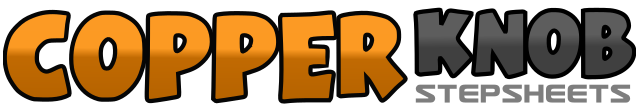 .......Count:32Wall:4Level:Easy Intermediate.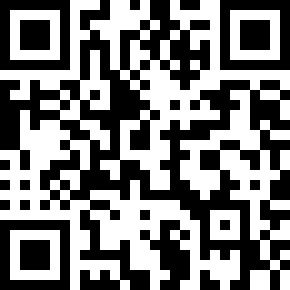 Choreographer:Ivy Low (MY) - January 2019Ivy Low (MY) - January 2019Ivy Low (MY) - January 2019Ivy Low (MY) - January 2019Ivy Low (MY) - January 2019.Music:Oye by KolektivoOye by KolektivoOye by KolektivoOye by KolektivoOye by Kolektivo........1&2Rock RF back, recover on LF, step RF forward3&4Rock LF forward, recover on RF, step LF back5&61/2R stepping RF forward, step LF forward, pivot 1/2 R stepping RF forward7&8Rock LF to L, recover on RF, step LF next to RF1&2&3&4Step RF to right making 4 hip rolls clockwise (weight on LF after count 4)5&6Cross RF behind LF, step LF to L side, step RF on R,7&8Cross LF behind RF (10.30), step RF back (9.00), step LF forward1&2&Cross RF over LF, step LF to L, cross RF over LF, hitch LF3&4Cross LF over RF, step RF to R, cross LF over RF5&6Point RF fwd, point RF to R, step RF next to LF and point LF to L7&8Point LF fwd, point LF to L, step LF next to RF and point RF to R1 2Step RF forward, pivot 1/2 left stepping LF in place (3.00)3&4Step RF forward, step LF forward, step RF forward&5&6Step LF to L, RF to R, step LF to centre, cross RF over LF&7&8Step LF to L, RF to R, step LF to centre, touch RF next to LF